Poster de textos Bíblicos I(Dios nos habla a través de la Biblia) OA 10: Reconocer y apreciar la Biblia como la palabra de Dios.	COLOREA RECORTA POR EL BORDE EXTERNO …………………………………………………………………………………………………………………………………………………………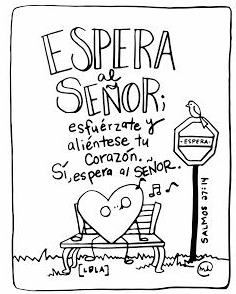 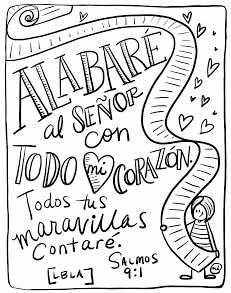 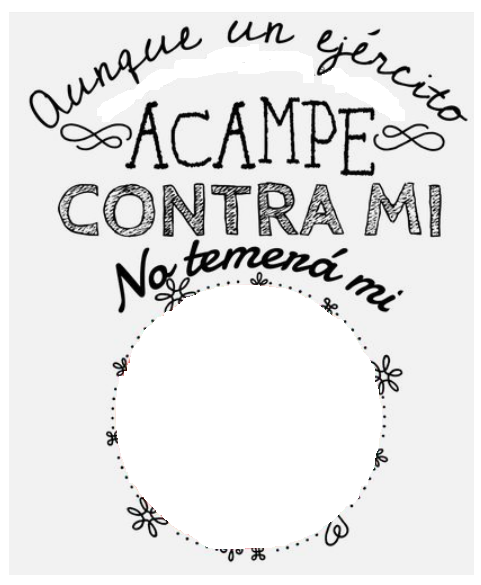 